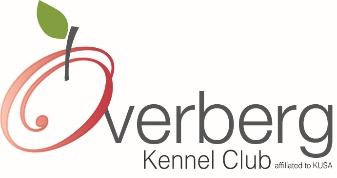 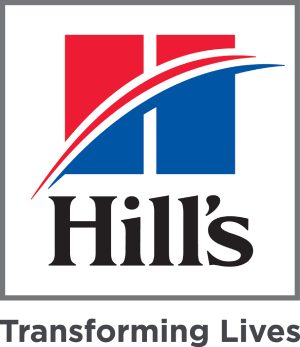 THIS SHOW/EVENT WILL BE HELD UNDER THE RULES AND REGULATIONS OF THE KENNEL UNION OF SOUTHERN AFRICA (KUSA)The mating of bitches in the precincts of the show is strictly forbidden.Puppies under four (4) months are not eligible for competition.Bitches in season will be permitted to enter the show.Only members of KUSA shall be entitled to enter dogs in their registered ownership in any Championship Dog Show licensed by KUSA.The committee reserves the right to appoint alternative judges at its discretion.The committee reserves the right to withdraw judging contracts and to combine groups.Conditions attracting immediate disqualification are set out in Reg. 4 of Schedule 4 and Reg. 31 of SchedulePlease be vigilant and watch out for your belongings.No cars will be allowed on the fields at any time.Catering will be available.All exhibitors/handlers are personally responsible for the control of their dogs at all times and shall be personally liable for any claims which may be made in respect of injuries which may arise or be caused by their dogs. All exhibits must be on leads at all times unless otherwise instructed by a Judge.RIGHT OF ADMISSION RESERVEDCOVID-19 Protocols and Procedures Will Be Observed at this Event.A maximum of 2,000 people will be allowed at the venue at any one time if held outdoors, or 750 attendees if held indoors.All persons attending this event must wear a reusable cloth or sponge face mask, or a disposable surgical mask, except when running while handling a dog in competition. Face shields only are not legal. Any person not wearing a mask will be requested to leave the venue.All attendees must observe social distancing and, whenever feasible, maintain a distance of at least 1.5 metres between themselves and others with whom they don’t cohabit.Sanitiser will be available at the organisers’ office, on all judges’ tables, at ring entrances and in the toilet areas.Please note that by entering and/or attending this event, participants agree to comply with any instructions issued by the COVID-19 Compliance Officers, and that the organisers have the right to request any person who refuses to comply with a request or instruction to leave the venue. Any person found to be non-compliant may also be liable for disciplinary action under Schedule 1 of the KUSA Constitution. The above protocols and procedures are subject to immediate change in the event of either the Alert Level, or the Government regulations pertaining to COVID-19, being varied prior to this event.The Covid-19 Compliance Officers at this event are:COVID-19 Compliance Officer: Janet Burmeister 082 460 1473 (KUSA Membership No. 15782)Deputy COVID-19 Compliance Officer: Madelein Smit 060 0973 9781(KUSA Membership No. 1021725)STARTING TIMESBreed: 08h00	Handlers: Before BISBreed: 08h00	Handlers: Before BISBreed: 08h00	Handlers: Before BISBreed: 08h00	Handlers: Before BISBreed: 08h00	Handlers: Before BISENTRIES CLOSE11 February 2022.No late entries will be accepted.11 February 2022.No late entries will be accepted.11 February 2022.No late entries will be accepted.11 February 2022.No late entries will be accepted.11 February 2022.No late entries will be accepted.ENTRY FEESR140 per dog per class for the first two dogs, thereafter R100 per dog per class entered in the same ownership of at least one common owner (one identical owner name to appear on all entries to be considered for this rebate). The name of the common owner MUST appear ALL IN CAPITAL letters on the entry form and be in a bold font. R100 for Baby Puppy and Neuter classes. Child and junior handlers: No entry fee, but any dog used in handler classes must be entered in breed at the same championship show.EFT or cash deposits only. No cheques will be accepted. Please add R 30 for all cash deposits to cover bank charges. Emailed entries will only be accepted with proof of payment to our account. No refunds on entry fees for incorrect submission of any information or payments.R140 per dog per class for the first two dogs, thereafter R100 per dog per class entered in the same ownership of at least one common owner (one identical owner name to appear on all entries to be considered for this rebate). The name of the common owner MUST appear ALL IN CAPITAL letters on the entry form and be in a bold font. R100 for Baby Puppy and Neuter classes. Child and junior handlers: No entry fee, but any dog used in handler classes must be entered in breed at the same championship show.EFT or cash deposits only. No cheques will be accepted. Please add R 30 for all cash deposits to cover bank charges. Emailed entries will only be accepted with proof of payment to our account. No refunds on entry fees for incorrect submission of any information or payments.R140 per dog per class for the first two dogs, thereafter R100 per dog per class entered in the same ownership of at least one common owner (one identical owner name to appear on all entries to be considered for this rebate). The name of the common owner MUST appear ALL IN CAPITAL letters on the entry form and be in a bold font. R100 for Baby Puppy and Neuter classes. Child and junior handlers: No entry fee, but any dog used in handler classes must be entered in breed at the same championship show.EFT or cash deposits only. No cheques will be accepted. Please add R 30 for all cash deposits to cover bank charges. Emailed entries will only be accepted with proof of payment to our account. No refunds on entry fees for incorrect submission of any information or payments.R140 per dog per class for the first two dogs, thereafter R100 per dog per class entered in the same ownership of at least one common owner (one identical owner name to appear on all entries to be considered for this rebate). The name of the common owner MUST appear ALL IN CAPITAL letters on the entry form and be in a bold font. R100 for Baby Puppy and Neuter classes. Child and junior handlers: No entry fee, but any dog used in handler classes must be entered in breed at the same championship show.EFT or cash deposits only. No cheques will be accepted. Please add R 30 for all cash deposits to cover bank charges. Emailed entries will only be accepted with proof of payment to our account. No refunds on entry fees for incorrect submission of any information or payments.R140 per dog per class for the first two dogs, thereafter R100 per dog per class entered in the same ownership of at least one common owner (one identical owner name to appear on all entries to be considered for this rebate). The name of the common owner MUST appear ALL IN CAPITAL letters on the entry form and be in a bold font. R100 for Baby Puppy and Neuter classes. Child and junior handlers: No entry fee, but any dog used in handler classes must be entered in breed at the same championship show.EFT or cash deposits only. No cheques will be accepted. Please add R 30 for all cash deposits to cover bank charges. Emailed entries will only be accepted with proof of payment to our account. No refunds on entry fees for incorrect submission of any information or payments.EMAIL ENTRIES ONLYPlease email entries and proof of payment to Natalie Nissen: natb1@telkomsa.net. Please use your surname and KUSA membership number as reference.Please bring a copy of your entry form(s) and POP(s) to the show, to resolve any queries. Exhibitor numbers are to be collected on the morning of the show.Please email entries and proof of payment to Natalie Nissen: natb1@telkomsa.net. Please use your surname and KUSA membership number as reference.Please bring a copy of your entry form(s) and POP(s) to the show, to resolve any queries. Exhibitor numbers are to be collected on the morning of the show.Please email entries and proof of payment to Natalie Nissen: natb1@telkomsa.net. Please use your surname and KUSA membership number as reference.Please bring a copy of your entry form(s) and POP(s) to the show, to resolve any queries. Exhibitor numbers are to be collected on the morning of the show.Please email entries and proof of payment to Natalie Nissen: natb1@telkomsa.net. Please use your surname and KUSA membership number as reference.Please bring a copy of your entry form(s) and POP(s) to the show, to resolve any queries. Exhibitor numbers are to be collected on the morning of the show.Please email entries and proof of payment to Natalie Nissen: natb1@telkomsa.net. Please use your surname and KUSA membership number as reference.Please bring a copy of your entry form(s) and POP(s) to the show, to resolve any queries. Exhibitor numbers are to be collected on the morning of the show.CATALOGUESCatalogues will be emailed to all exhibitors on the morning of the show. No printed catalogues will be available.Catalogues will be emailed to all exhibitors on the morning of the show. No printed catalogues will be available.Catalogues will be emailed to all exhibitors on the morning of the show. No printed catalogues will be available.Catalogues will be emailed to all exhibitors on the morning of the show. No printed catalogues will be available.Catalogues will be emailed to all exhibitors on the morning of the show. No printed catalogues will be available.ENQUIRIESSHOW SECRETARYJetty Botes: (028) 273 8187 / 082 786 5323 / jbfc@telkomsa.netJetty Botes: (028) 273 8187 / 082 786 5323 / jbfc@telkomsa.netJetty Botes: (028) 273 8187 / 082 786 5323 / jbfc@telkomsa.netJetty Botes: (028) 273 8187 / 082 786 5323 / jbfc@telkomsa.netJetty Botes: (028) 273 8187 / 082 786 5323 / jbfc@telkomsa.netCHAIRPERSONJanet BurmeisterJanet BurmeisterSHOW MANAGERSHOW MANAGERPeter BurmeisterVET ON CALLDr James Jackson, Die Boord Veterinary ClinicDr James Jackson, Die Boord Veterinary ClinicDr James Jackson, Die Boord Veterinary ClinicDr James Jackson, Die Boord Veterinary ClinicTel: 082 853 9344BANKING DETAILSBank and Branch: Capitec, Hermanus.Savings Account Name: Overberg Kennel Club.Account Number: 1428418316; Branch and EFT Code: 470010Bank and Branch: Capitec, Hermanus.Savings Account Name: Overberg Kennel Club.Account Number: 1428418316; Branch and EFT Code: 470010Bank and Branch: Capitec, Hermanus.Savings Account Name: Overberg Kennel Club.Account Number: 1428418316; Branch and EFT Code: 470010Bank and Branch: Capitec, Hermanus.Savings Account Name: Overberg Kennel Club.Account Number: 1428418316; Branch and EFT Code: 470010Bank and Branch: Capitec, Hermanus.Savings Account Name: Overberg Kennel Club.Account Number: 1428418316; Branch and EFT Code: 470010CLASSES / GRADESBaby Puppy (4-6 months)*, Minor Puppy (6-9 months), Puppy (9-12 months), Junior (12-18 months), Graduate (18-24 months), SA Bred, Veteran, Open, Champions, Neuter Dog*, Child (8-11 years) and Junior (11-18 years) Handlers.* Not eligible for CC or Best of BreedBaby Puppy (4-6 months)*, Minor Puppy (6-9 months), Puppy (9-12 months), Junior (12-18 months), Graduate (18-24 months), SA Bred, Veteran, Open, Champions, Neuter Dog*, Child (8-11 years) and Junior (11-18 years) Handlers.* Not eligible for CC or Best of BreedBaby Puppy (4-6 months)*, Minor Puppy (6-9 months), Puppy (9-12 months), Junior (12-18 months), Graduate (18-24 months), SA Bred, Veteran, Open, Champions, Neuter Dog*, Child (8-11 years) and Junior (11-18 years) Handlers.* Not eligible for CC or Best of BreedBaby Puppy (4-6 months)*, Minor Puppy (6-9 months), Puppy (9-12 months), Junior (12-18 months), Graduate (18-24 months), SA Bred, Veteran, Open, Champions, Neuter Dog*, Child (8-11 years) and Junior (11-18 years) Handlers.* Not eligible for CC or Best of BreedBaby Puppy (4-6 months)*, Minor Puppy (6-9 months), Puppy (9-12 months), Junior (12-18 months), Graduate (18-24 months), SA Bred, Veteran, Open, Champions, Neuter Dog*, Child (8-11 years) and Junior (11-18 years) Handlers.* Not eligible for CC or Best of BreedWORKING DISCIPLINESRegrettably no working disciplines at this show.Regrettably no working disciplines at this show.Regrettably no working disciplines at this show.Regrettably no working disciplines at this show.Regrettably no working disciplines at this show.ORDER of GROUP AND BIS CHALLENGESGroup challenges: Group, Puppy, Baby Puppy, Junior, SA Bred, Veteran and Neutered Dog.Best in Show challenges: Baby Puppy, Junior, Veteran, Neutered Dog, Puppy and Best in Show.Group challenges: Group, Puppy, Baby Puppy, Junior, SA Bred, Veteran and Neutered Dog.Best in Show challenges: Baby Puppy, Junior, Veteran, Neutered Dog, Puppy and Best in Show.Group challenges: Group, Puppy, Baby Puppy, Junior, SA Bred, Veteran and Neutered Dog.Best in Show challenges: Baby Puppy, Junior, Veteran, Neutered Dog, Puppy and Best in Show.Group challenges: Group, Puppy, Baby Puppy, Junior, SA Bred, Veteran and Neutered Dog.Best in Show challenges: Baby Puppy, Junior, Veteran, Neutered Dog, Puppy and Best in Show.Group challenges: Group, Puppy, Baby Puppy, Junior, SA Bred, Veteran and Neutered Dog.Best in Show challenges: Baby Puppy, Junior, Veteran, Neutered Dog, Puppy and Best in Show.SPECIAL NOTICEMiniature Dachshunds will not be weighedMiniature Dachshunds will not be weighedMiniature Dachshunds will not be weighedMiniature Dachshunds will not be weighedMiniature Dachshunds will not be weighedJUDGESGUNDOGSMr M SimpsonHERDINGHERDINGMr JJ de Abreu MarquesMr JJ de Abreu MarquesHOUNDSMrs EA RaubenheimerTERRIERSTERRIERSMr JJ de Abreu Marques (After Herding, not before 11h00)Mr JJ de Abreu Marques (After Herding, not before 11h00)TOYSMs N RedtenbacherTERRIERSTERRIERSMr JJ de Abreu Marques (After Herding, not before 11h00)Mr JJ de Abreu Marques (After Herding, not before 11h00)WORKINGMrs EA Raubenheimer (After Hounds, not before 11h00)UTILITYUTILITYMr M Simpson(After Gundogs, not before 11h00)Mr M Simpson(After Gundogs, not before 11h00)CHILD & JUNIOR HANDLERSMr M SimpsonMr M SimpsonMr M SimpsonMr M SimpsonMr M SimpsonALL BEST IN SHOWSMr JJ de Abreu MarquesMr JJ de Abreu MarquesMr JJ de Abreu MarquesMr JJ de Abreu MarquesMr JJ de Abreu Marques